UNDERGRADUATE CURRICULUM COMMITTEE (UCC)
PROPOSAL FORM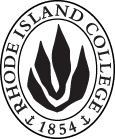 Cover page	scroll over blue text to see further important instructions: please read.N.B. DO NOT USE HIGHLIGHT, PLEASE DELETE THE WORDS THAT DO NOT APPLY TO YOUR PROPOSALALL numbers in section (A) need to be completed, including the impact ones.B.  NEW OR REVISED COURSES  DO NOT USE HIGHLIGHT. DELETE THIS WHOLE PAGE IF THE PROPOSAL DOES NOT INCLUDE A NEW OR REVISED COURSE.D. SignaturesChanges that affect General Education in any way MUST be approved by ALL Deans and COGE Chair.Changes that directly impact more than one department/program MUST have the signatures of all relevant department chairs, program coordinators, and relevant dean (e.g. when creating/revising a program using courses from other departments/programs). Check UCC manual 4.2 for further guidelines on whether the signatures need to be approval or acknowledgement.Proposals that do not have appropriate approval signatures will not be considered. Type in name of person signing and their position/affiliation.Send electronic files of this proposal and accompanying catalog copy to curriculum@ric.edu and a printed or electronic signature copy of this form to the current Chair of UCC. Check UCC website for due dates.D.1. Approvals:   required from programs/departments/deans who originate the proposal.  may include multiple departments, e.g., for joint/interdisciplinary proposals. D.2. Acknowledgements: REQUIRED from OTHER PROGRAMS/DEPARTMENTS IMPACTED BY THE PROPOSAL. SIGNATURE DOES NOT INDICATE APPROVAL, ONLY AWARENESS THAT THE PROPOSAL IS BEING SUBMITTED.  CONCERNS SHOULD BE BROUGHT TO THE UCC COMMITTEE MEETING FOR DISCUSSIONA.1. Course SPED 436: Assessment/Instruction: Older Students with SIDSPED 436: Assessment/Instruction: Older Students with SIDSPED 436: Assessment/Instruction: Older Students with SIDSPED 436: Assessment/Instruction: Older Students with SIDA.2. Proposal typeCourse:  revision Course:  revision Course:  revision Course:  revision A.3. OriginatorSusan DellHome departmentSpecial EducationSpecial EducationSpecial EducationA.4. Context and Rationale The Special Education Department has carefully reviewed the course sequence in the Special Education program.  Some new courses have been added, and existing courses re-sequenced and modified to provide learning opportunities that mirror the changing field of special education in RI and across the country.  As a result of this review, SPED 436’s prerequisites have changed as have some of the student learning outcomes.  This proposal requests the following: REQUESTED CHANGESChange in prerequisites:  The course numbering of prerequisite courses have changed so this will be reflected in changed prerequisites of SPED 436.  SPED 300 will no longer be accepted as a prerequisite.  The new prerequisites will be: SPED 210, SPED 312Change in course offering: The new program map will switch the semester in which SPED 436 will be offered to Fall.The Special Education Department has carefully reviewed the course sequence in the Special Education program.  Some new courses have been added, and existing courses re-sequenced and modified to provide learning opportunities that mirror the changing field of special education in RI and across the country.  As a result of this review, SPED 436’s prerequisites have changed as have some of the student learning outcomes.  This proposal requests the following: REQUESTED CHANGESChange in prerequisites:  The course numbering of prerequisite courses have changed so this will be reflected in changed prerequisites of SPED 436.  SPED 300 will no longer be accepted as a prerequisite.  The new prerequisites will be: SPED 210, SPED 312Change in course offering: The new program map will switch the semester in which SPED 436 will be offered to Fall.The Special Education Department has carefully reviewed the course sequence in the Special Education program.  Some new courses have been added, and existing courses re-sequenced and modified to provide learning opportunities that mirror the changing field of special education in RI and across the country.  As a result of this review, SPED 436’s prerequisites have changed as have some of the student learning outcomes.  This proposal requests the following: REQUESTED CHANGESChange in prerequisites:  The course numbering of prerequisite courses have changed so this will be reflected in changed prerequisites of SPED 436.  SPED 300 will no longer be accepted as a prerequisite.  The new prerequisites will be: SPED 210, SPED 312Change in course offering: The new program map will switch the semester in which SPED 436 will be offered to Fall.The Special Education Department has carefully reviewed the course sequence in the Special Education program.  Some new courses have been added, and existing courses re-sequenced and modified to provide learning opportunities that mirror the changing field of special education in RI and across the country.  As a result of this review, SPED 436’s prerequisites have changed as have some of the student learning outcomes.  This proposal requests the following: REQUESTED CHANGESChange in prerequisites:  The course numbering of prerequisite courses have changed so this will be reflected in changed prerequisites of SPED 436.  SPED 300 will no longer be accepted as a prerequisite.  The new prerequisites will be: SPED 210, SPED 312Change in course offering: The new program map will switch the semester in which SPED 436 will be offered to Fall.The Special Education Department has carefully reviewed the course sequence in the Special Education program.  Some new courses have been added, and existing courses re-sequenced and modified to provide learning opportunities that mirror the changing field of special education in RI and across the country.  As a result of this review, SPED 436’s prerequisites have changed as have some of the student learning outcomes.  This proposal requests the following: REQUESTED CHANGESChange in prerequisites:  The course numbering of prerequisite courses have changed so this will be reflected in changed prerequisites of SPED 436.  SPED 300 will no longer be accepted as a prerequisite.  The new prerequisites will be: SPED 210, SPED 312Change in course offering: The new program map will switch the semester in which SPED 436 will be offered to Fall.A.5. Student impactSince all programs have redesigned their course offerings, it is not assumed that this course change will have a negative impact.  Positive impact is expected with core knowledge and readiness for the field.Since all programs have redesigned their course offerings, it is not assumed that this course change will have a negative impact.  Positive impact is expected with core knowledge and readiness for the field.Since all programs have redesigned their course offerings, it is not assumed that this course change will have a negative impact.  Positive impact is expected with core knowledge and readiness for the field.Since all programs have redesigned their course offerings, it is not assumed that this course change will have a negative impact.  Positive impact is expected with core knowledge and readiness for the field.Since all programs have redesigned their course offerings, it is not assumed that this course change will have a negative impact.  Positive impact is expected with core knowledge and readiness for the field.A.6. Impact on other programs Changes will affect Elementary Education Department Roadmap and Program of Study forms.Changes will affect Elementary Education Department Roadmap and Program of Study forms.Changes will affect Elementary Education Department Roadmap and Program of Study forms.Changes will affect Elementary Education Department Roadmap and Program of Study forms.Changes will affect Elementary Education Department Roadmap and Program of Study forms.A.7. Resource impactFaculty PT & FT: NoneNoneNoneNoneA.7. Resource impactLibrary:NoneNoneNoneNoneA.7. Resource impactTechnologyNoneNoneNoneNoneA.7. Resource impactFacilities:NoneNoneNoneNoneA.8. Semester effectiveFall 2019 A.9. Rationale if sooner than next Fall A.9. Rationale if sooner than next FallOld (for revisions only)NewB.1. Course prefix and number SPED 436B.2. Cross listing number if anyB.3. Course title Assessment/Instruction: Older Students with SIDB.4. Course description B.5. Prerequisite(s)SPED 300, SPED 310, SPED 312, and admission to the Department of Special Education.SPED 210, SPED 312, or consent of department chair.B.6. OfferedSpringFallB.7. Contact hours B.8. Credit hoursB.9. Justify differences if anyB.10. Grading system B.11. Instructional methodsB.12.CategoriesB.13. Is this an Honors course?NOB.14. General EducationNOB.15. How will student performance be evaluated?B.18. Course learning outcomes: Professional Org.StandardHow will each outcome be measured?STANDARDS BASED INSTRUCTION/ TECHNOLOGY (1.1-1.3/1.5) Demonstrate the ability to plan curriculum objectives and instructional strategies for both individuals and groups.  Design instructional programs that facilitate community participation, functional independence, positive self-concept, and realistic goals.  (CEC 3, 5); RIPTS 5: 4: 6: 2: INTASC 7,8Instructional Plans and Unit Lesson PlansApply fundamental principles of instruction and strategies to students with severe intellectual disabilities:  ecological and environmental structures, reinforcement, sensory integration, and augmentative communication, and physical management CEC 3,5Unit Lesson Plans  Strategies and activities that facilitate participation of children with severe physical and/or health related activities but minimize physical stress and unnecessary physical exertion.   (CEC 5); RIPTS 6: Learning Environments; 7: Collaboration, 2: Content Knowledge, INTASC 3,5,7,8  Unit Lesson PlansDemonstrate competence in making decisions about curriculum and instruction (including community referenced instruction) and incorporates student-initiated learning.   INTASC 4, 8Observation, Evaluation, IEP, & Career Development Plan, Instructional PlanDATA DRIVEN INSTRUCTION (1.4)                                     Demonstrate the ability to use task analysis as the basis for criterion referenced evaluations in each of the domains   (CEC 4),  RIPTS 9: Assessment, INTASC 6Instructional Plan.Demonstrate the ability to plan and implement a series of appropriate lessons (ELA, Mathematics, Vocational) based on an individual student’s IEP and aligned with CCSS/DLM Essential Elements, particularly in relation to short term objectives in a particular content area. (Practice: Professional Practice; Diversity: Individual Differences and Cultural Diversity; RIPTS 4,6 7; CEC 5Instructional Plans and Unit Lesson PlansTECHNOLOGY (1.5)Using video analysis, teacher candidates in SPED 436 will view videos of classroom instruction supporting students with sensory challenges to identify evidence-based practices viewed (i.e. routines, calendars, social skills)RIPTS 6OHOA Online Learning ModulesEQUITY: STUDENTS WITH DISABILITIES (1.6)                 Demonstrate the ability to describe the unique learning characteristics of individual students and to analyze their effect on learning and program design. High Expectations:  Plan assessment and instruction that challenges students to strive for excellence and reach levels of expectations and standards (Culturally Responsive Teaching Practice)  This is an essential part of a comprehensive evaluation for students with severe intellectual disabilities (CEC 1,4),  RIPTS 1: Diversity of Learners; RIPTS 9: Assessment, Observation, Evaluation, IEP, & Career Development PlanRI INITIATIVES (1.7)Describe the Implications of IEP practices and policies related to older students with SID Observation, Evaluation, IEP, & Career Development Plan, Instructional PlanTransition Planning to prepare students for adult life as measured throughObservation, Evaluation, IEP, & Career Development Plan, Instructional PlanPRACTICUMObservation, Evaluation, IEP, & Career Development Plan, Instructional Plan.  TCs will apply key competencies of SPED 436 course content (and prior courses) in accompanying fieldwork (e.g., Standards -Based Instruction, Data-Driven Instruction, Technology, Equity, RI Initiatives, and Professionalism) SPED 436 RI-ICEE Observation Tool.B.19. Topical outline: Do NOT insert whole syllabus, we just need a two-tier outlineIntroduction and Overview	Explanation of Course Policies and ProceduresTerminology and DefinitionsClassification Systems and Identification CriteriaPrevalence and IncidenceComponents of Quality Transition IEPsRhode Island Department of Education IEP Manual Developing and writing goals that are community referenced, that are realistic, that promote functional independence and positive self worth, and that match student characteristics and needs.Structure of Curriculum/ Instructional Plans		 	Curriculum outcomes most likely to affect the life activities of older persons with SIDModels for planning and structuring curriculumRelationship between longitudinal sequential curriculum experiences and competenceAnalyzing the curriculum opportunities that exist in a particular culture, family, school or community   Self-Determined Learning Modules of Instruction (SDLMI)                            Curriculum DevelopmentCCSS (ELA/Mathematics)/ Next Generation/ AAGSEs (Science)21st Century SkillsRoutines for Participation and Learning  Schedules: how we make them; why we need themDeveloping individual lesson plans       Strategies for evaluating instructional efficacy & providing feedback from peers and adultsWhat to teach…. The steps of Lesson Planning ELA: Fiction and Non-FictionMathematicsFunctional Skill SetsInstructional Mathematic Plans/ Life Skills & Lessons	Money Handling   (CCSS-Mathematics)Time Management			Functional Instructional Plans & Lessons/ Review 21st Century Skills	Self-Management, Home Living		Recreation/Leisure			General Community FunctioningVocational Preparation/ Career Development Plan	Varied, longitudinal experience	Vocational EvaluationModel Career and Vocational ProgramsNamePosition/affiliationSignatureDateYing Hui-Michael Chair of Special Education Department Carolyn Obel-OmiaChair of Elementary Education Department Gerri August/Julie HorwitzDean of Feinstein School of Education and Human Development NamePosition/affiliationSignatureDate